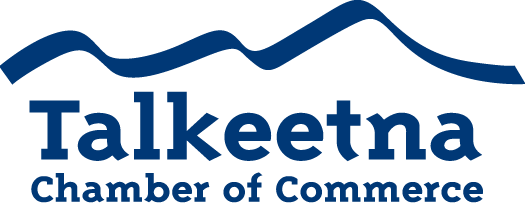 Board Meeting AgendaDecember 10th, 2019Talkeetna RoadhouseCall to Order: 11:05Administrative Items:Board members in Attendance: Dallas Seavy, Critter Byrd, Byrann Zweifel, Sabrena Combs, Joe Mathis, Bill Rodwell, Mabel Quilliam Others in Attendance: Time Keeper/Minute Taker: Katie GilliganApproval of Minutes: November meeting minutes: Sabrena moved to approve the minutes, Bryann seconded, all approved. Treasurer’s Report: $13,753.69 in Checking $2,815 in Live at 5 (for next year)$2,740.21 in Money Market $1,605 in Scholarship $27.10 in Savings$25 in Gaming Checking and Savings$7,618 in accounts receivable Persons to be Heard: Mabel QuilliamMabel is a recruiting assistant for US Census, would like to let us know that they pay $28/hour. The first census is January 28th, training prior to that date. Visit 2020census.gov/jobs for the application. Would like us to mention this opportunity at the general meeting on Thursday. Potentially leave a sign-up sheet for anyone interested. Old Business: Taste of Talkeetna: 50 tickets sold so far. I contacted several businesses to try to replace the West Rib Pub but was not successful. Next year with more notice they would be interested. Trisha reiterated her thought that the DAC should be involved in Taste to help facilitate attendance for the event and greater community involvement. She also suggested we create a Taste Committee prior to the event and regroup after the event to speak about what should change. Sabrena created split the pot tickets for the Taste event. We have not yet contacted the businesses to see if they’d be willing to sell these. Bylaws: Send out notice of amendment to membership, for January meeting. Sportsman’s ShowJoe Mathis motioned to forgo our booth at the Sportsman’s show and use those funds elsewhere. The goal would be to provide the businesses already at the event with materials to promote Talkeetna. Sabrena secondedAll in favor Motion passedTree Lighting	2019 	Salmonberry and Moore’s donated gifts this year for the kids. About 30 children showed up for the ceremony. Updating bank signersRemove Niina and update Bryann’s last name. Additions to Agenda: Committees: Economic Development, Beautification, and Community Relations Committee: Bill would like to chair and he and Sabrena would like to create a scholarship subcommittee. Send scholarship information out to schools in January. Membership Committee: Sabrena would like to chairMarketing and Tourism CommitteeCasey, Critter, and Dallas would like to chair Finance CommitteeBryann and Joe would like to chairMembership and Community RelationsUpcoming Meetings & Announcements: January 7th and 9th at 11 am. Meeting adjourned at: 12:45